千代田町プレミアム付商品券取扱店の募集　新型コロナウイルス感染症の影響を受ける町内飲食店・小売店や生活関連サービス等における消費を促し、地域経済の活性化と消費喚起を図ることを目的として、販売額の３０％分を上乗せしたプレミアム付きの商品券を販売します。商品券の取扱店舗を募集していますので、ぜひ申込みをお願いいたします。※町内で事業を営む方は、業種を問わず申込みが可能です。◆取扱店募集内容(１)申請方法　　別紙申込書に必要事項を記入のうえ、千代田町役場産業観光課又は商工会へ申込み　　　　　　　　　　○登録料・手数料は、不要です。　　　　　　　　　　〇受付時間：午前８時３０分～午後５時１５分（土・日・祝日・年末年始を除く。）(２)利用期間　　令和２年１２月２５日（金）～令和３年４月３０日（金）　　　　　　　　　　○釣銭の対応は、行わないでください。　　　　　　　　　　○利用期間を過ぎると商品券は「無効」となります。(３)換金方法　　利用のあった商品券の裏面に店名を記入し、換金請求書に添えて商工会へ申請　　　　　　　　　　〇換金手数料はかかりません。〇お支払いの方法は、原則として指定口座への振込となります。　　　　　　　　　　〇可能な限り、まとめて換金をお願いいたします。(４)換金期間　　令和３年１月１２日（火）～ 令和３年５月３１日（月）（予定）　　　　　　　　　　○換金期限を超過した場合は、無効となり換金できませんのでご注意ください。(５)そ の 他　　取扱店には、のぼり旗等を配布します。◆プレミアム付商品券の概要(１)販売価格　　１冊　５,０００円　【額面：６,５００円（５００円券×１３枚綴）】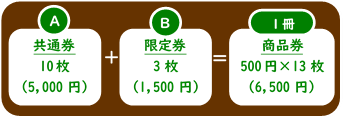 (２)購入対象　　千代田町に居住する方（申込日の時点で住民登録がある方）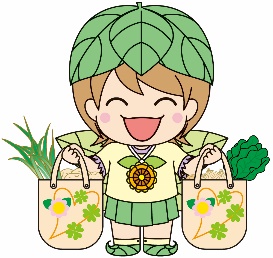 (３)使用範囲　　取扱店が扱う商品・サービス・工事等≪利用できないもの≫　　　　　　　　　　〇土地や家屋の購入及び家賃などの支払い　　　　　　　　　　〇金融商品〇商品券、ビール券、図書券、切手など換金性の高いもの　　　　　　　　　　〇タバコの購入　　　　　　　　　　〇税金や公共料金などの支払い　　　　　　　　　　〇医療費等の一部負担金（処方箋が必要な医薬品を含む。）　など問合せ先　千代田町役場産業観光課 ☎８６－７００５ ／ 千代田町商工会 ☎８６－３２０７